Standing Committee on Copyright and Related RightsThirty-first SessionGeneva, December 7 to 11, 2015draft Agendaprepared by the SecretariatOpening of the sessionAdoption of the agenda of the thirty-first sessionAccreditation of new non-governmental organizationsAdoption of the report of the thirtieth session of the Standing Committee on Copyright and Related RightsProtection of broadcasting organizationsLimitations and exceptions for libraries and archivesLimitations and exceptions for educational and research institutions and for persons with other disabilitiesOther mattersClosing of the session[End of document]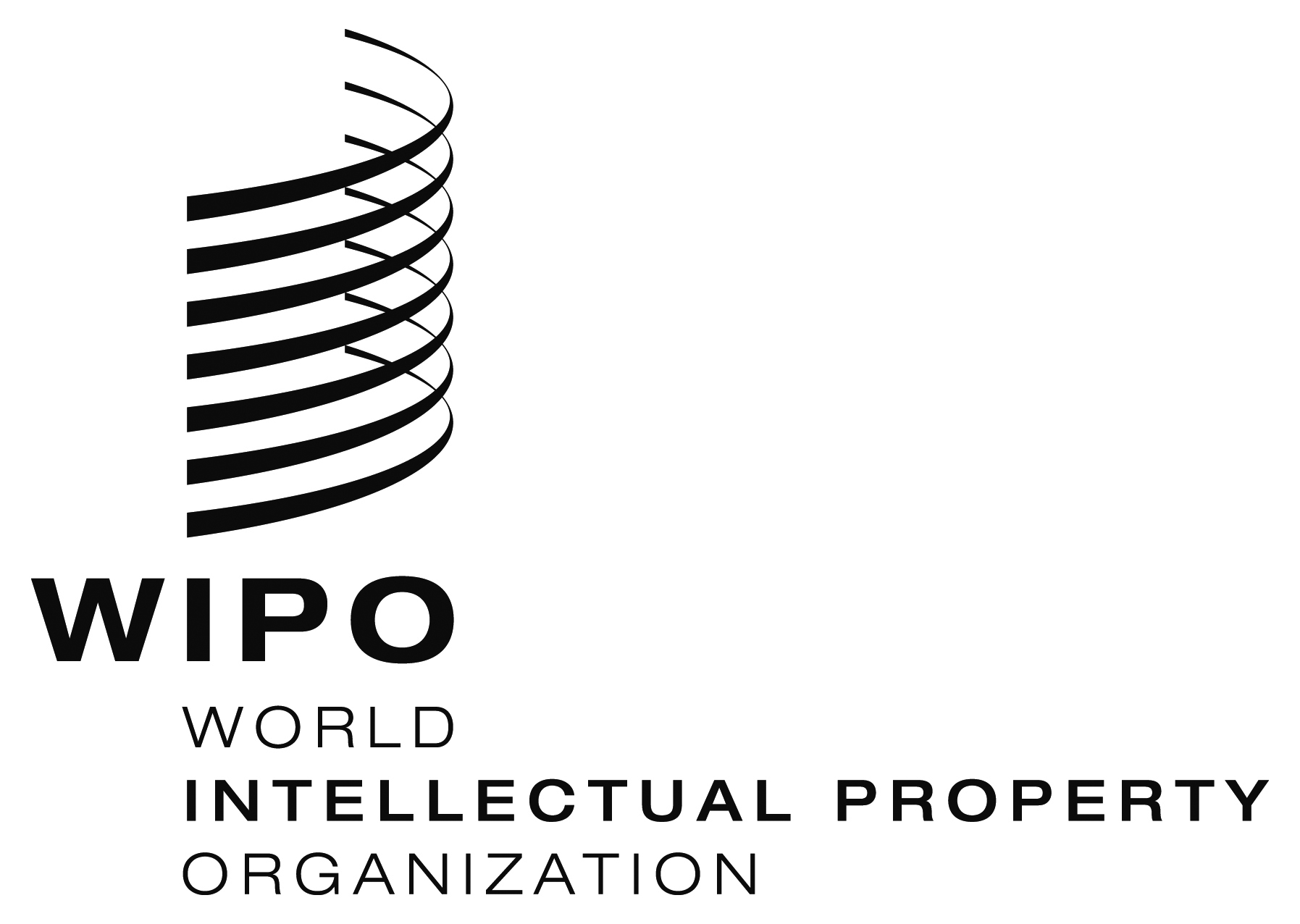 ESCCR/31/1 PROV.SCCR/31/1 PROV.SCCR/31/1 PROV.ORIGINAL:  EnglishORIGINAL:  EnglishORIGINAL:  EnglishDATE:  august 10, 2015DATE:  august 10, 2015DATE:  august 10, 2015